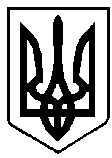 УКРАЇНАРІВНЕНСЬКА ОБЛАСТЬм. ВАРАШР О З П О Р Я Д Ж Е Н Н Яміського голови09 лютого 2021 року				                                       №22-рЗ метою забезпечення ефективної реалізації державної політики у сфері законності та правопорядку, забезпечення безпечної життєдіяльності громадян, системи захисту населення від злочинних та протиправних проявів, поліпшення криміногенної ситуації у населених пунктах Вараської міської територіальної громади, відповідно до Закону України «Про участь громадян в охороні громадського порядку і державного кордону», розпорядження голови Рівненської обласної державної адміністрації від 27.12.2019 №1083 «Про заходи щодо запровадження пілотного проєкту «Поліцейський офіцер громади» у Рівненській області», керуючись статтями 5, 105 Закону України «Про Національну поліцію», відповідно до розпорядження міського голови від 02.03.2012 №43-р «Про затвердження Порядку розроблення міських цільових програм, моніторингу та звітності про їх виконання», керуючись п.9 ч.4 ст.42 Закону України «Про місцеве самоврядування в Україні»: 	1. Розробити проєкт програми профілактики правопорушень та боротьби зі злочинністю на території Вараської міської територіальної громади  на 2021-2025 роки (далі - Програма) та подати на розгляд Вараській міській раді.			2. Визначити  розробником  Програми радника міського голови Хирлюка В.В., відповідальним виконавцем Програми – радника міського голови Хирлюка В.В.			3. Контроль за виконанням цього розпорядження покласти на заступника міського голови відповідно до розподілу посадових обов’язків.Міський голова                                                                       Олександр МЕНЗУЛПро розробку проєкту програмипрофілактики правопорушень та боротьби зі злочинністю  на території Вараської міської територіальної громади  на 2021-2025 роки